About us
Our values – how we do things around here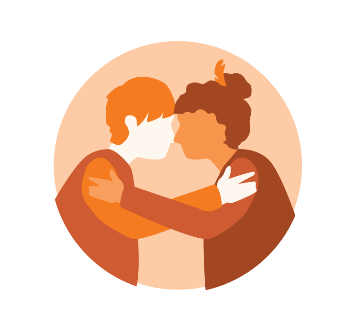 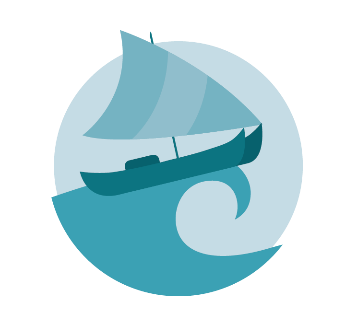 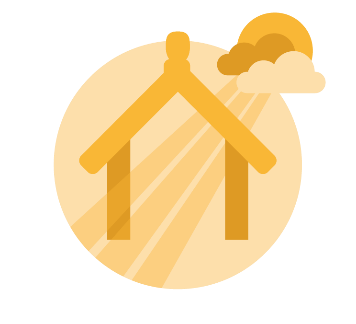 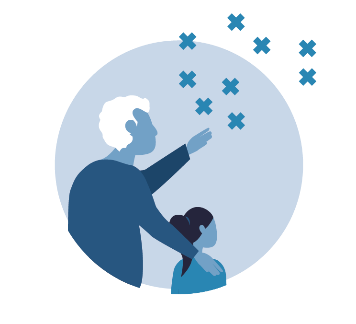 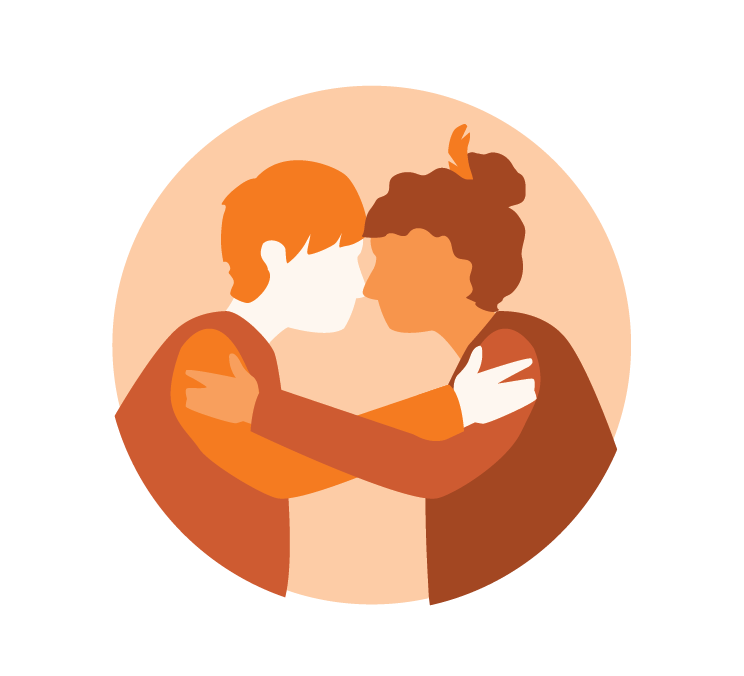 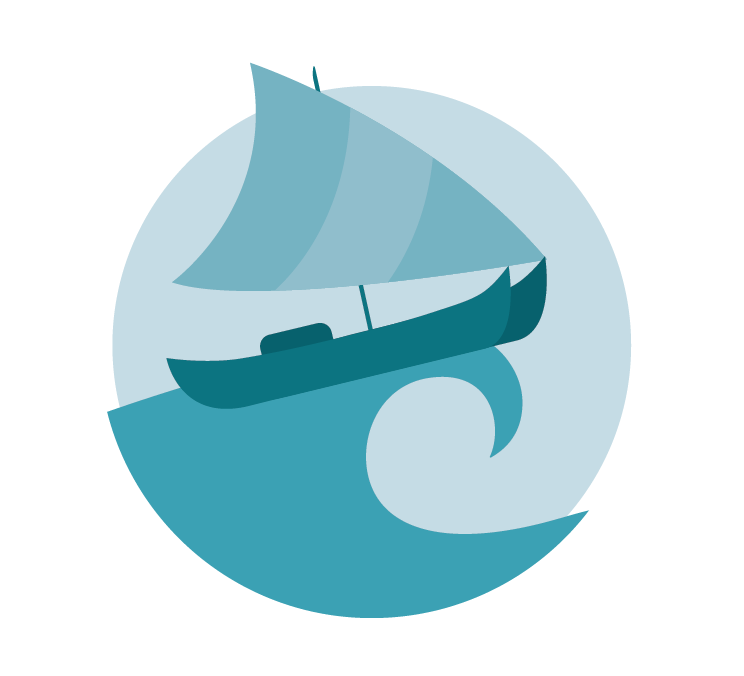 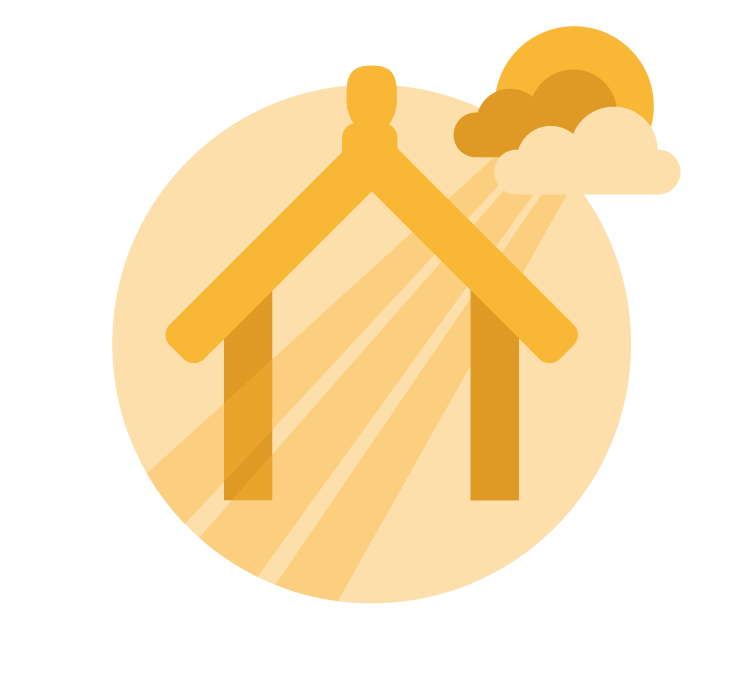 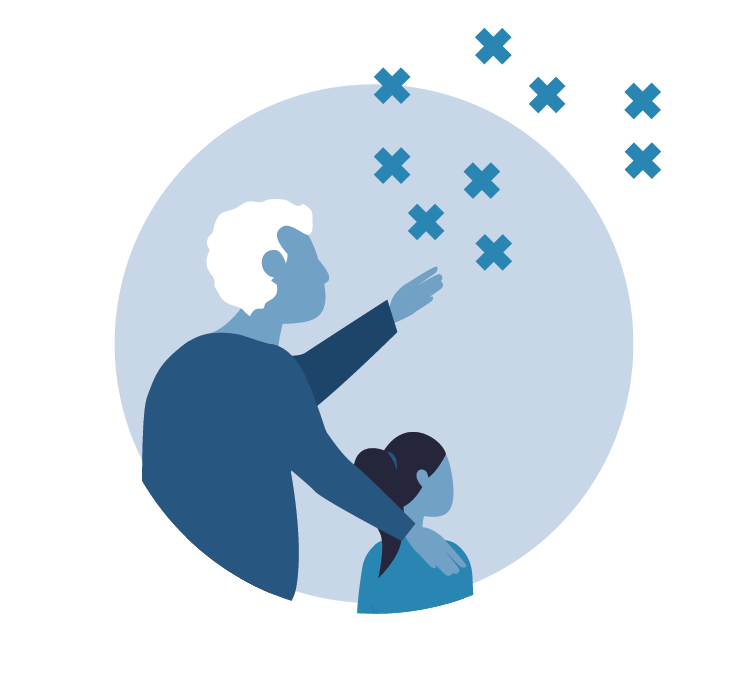 About working in the Public ServiceKa mahitahi mātou o te ratonga tūmatanui kia hei painga mō ngā tāngata o Aotearoa i āianei, ā, hei ngā rā ki tua hoki. He kawenga tino whaitake tā mātou hei tautoko i te Karauna i runga i āna hononga ki a ngāi Māori i raro i te Tiriti o Waitangi. Ka tautoko mātou i te kāwanatanga manapori. Ka whakakotahingia mātou e te wairua whakarato ki ō mātou hapori, ā, e arahina ana mātou e ngā mātāpono me ngā tikanga matua o te ratonga tūmatanui i roto i ā mātou mahi. In the public service we work collectively to make a meaningful difference for New Zealanders now and in the future.  We have an important role in supporting the Crown in its relationships with Māori under the Treaty of Waitangi.  We support democratic government.  We are unified by a spirit of service to our communities and guided by the core principles and values of the public service in our work.  
About the positionAbout you – what you will bring specifically
Experience and knowledge
CharacteristicsEngaging others – connects with others, listens, reads people and situations, communicates tactfully. Achieving ambitious goals – committed and tenacious, ambitious.Curious – thinks analytically and critically, displays curiosity, mitigates analytical and decision making biases.Honest and courageous – shows courage, shows decisiveness, leads with integrity.Resilient – displays resilience, demonstrates composure.Self-aware and agile – encourages feedback on own performance, can self-assess, adapts approach, shows commitment to development.Capabilities Other requirementsAdvisor Office of the Chief ExecutiveTangata 
We’re about peopleManawa Māui 
We are a catalyst 
for changeTaunakitanga
We influence
through evidenceTaunakitanga
We influence
through evidencePuaretanga
We’re transparent
by naturePuaretanga
We’re transparent
by naturePeople will do better, sooner and for longer, when the social system works in partnership, acting on better evidence to develop and deliver services.We challenge the status quo constructively and seek better ways of doing things. We help create change to improve lives through different approaches.We challenge the status quo constructively and seek better ways of doing things. We help create change to improve lives through different approaches.We use evidence to influence positive change for New Zealanders.We use evidence to influence positive change for New Zealanders.We will share what we’re doing, how we’re doing it, and what we learnThe purpose of this positionThe purpose of this positionThe Office of the Chief Executive group provides strategic advice and support to the Chief Executive across a broad range of areas.  It provides high quality and fit for purpose support to Ministers, the SWB and Social Wellbeing Committee and leads SWA’s strategic narrative by leading delivery of external and internal communications.  The Advisor Office of the Chief Executive undertakes a range of activities to support the Office of the Chief Executive including delivery of ministerial services, responding to and managing ministerial and official correspondence for the Social Wellbeing Agency (SWA). This position also supports the Social Wellbeing Board (SWB), ensuring that the Chair of the Board and board members can carry out their roles effectively.The Office of the Chief Executive group provides strategic advice and support to the Chief Executive across a broad range of areas.  It provides high quality and fit for purpose support to Ministers, the SWB and Social Wellbeing Committee and leads SWA’s strategic narrative by leading delivery of external and internal communications.  The Advisor Office of the Chief Executive undertakes a range of activities to support the Office of the Chief Executive including delivery of ministerial services, responding to and managing ministerial and official correspondence for the Social Wellbeing Agency (SWA). This position also supports the Social Wellbeing Board (SWB), ensuring that the Chair of the Board and board members can carry out their roles effectively.Reporting to: Director,  Salary Band:Band 15: $70,500 - $82,900 – $99,500
Starting salaries are offered based on relevant skills and experience and are generally made between 85-100% of the band.Team and Location:What you will do to contributeAs a result we will seeMinisterial ServicesRespond to, coordinate and manage official ministerial correspondence, reports and requests such as OIA’s and PQ’s, and statutory reporting requirements.Provide support across the Agency to enhance capability in process and practice.Support the delivery of ministerial processes, standards and guidance.Write reports and other documents, such as budget bids, to support SWA.  Coordinate and prepare SWA input into the Select Committee processes, FEC, and Estimate questions including responses to questions and follow up work in consultation with the appropriate stakeholders.Work with the Senior Ministerial Advisor / Private Secretary to undertake activities related to SWA’s organisational and statutory reporting requirements.Administration of Cabinet for SWA.Ministerial processes, standards and guidance are high quality, compelling, easy to understand and delivered well.Official ministerial correspondence is responded to in a timely and accurate manner.Statutory reporting requirements are met in a timely and accurate manner.Relationship ManagementConsult and work proactively with those key internal and external stakeholders and partners.Develop and maintain with key internal and external stakeholders.Stakeholders are well informed on progress with work activities.Who you will work with to get the job doneWho you will work with to get the job doneAdviseCollaborate withInfluenceInformManage/ LeadDeliver toInternalInternalBoard Members of SWBInternalInternalExternalExternalMinistersNon-governmental organisations and private sector providers of front-line social services, analytics, data, policy advice, insights and research